ALINCO DJ X3:ALINCO DJ X3: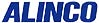     SCANNER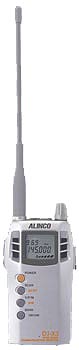 
DJ-X3 E 
Receptor scanner 
Cobertura: 100KHz a 1.3GHz
700 memorias
Modos: WFM, WFM estéreo, FM y AM
Pequeño y de fácil manejo
DJ-X3 Alinco con pasos de 8.33kHz 
* 0.100 - 1300MHz * AM, FM, WFM * 700 Memorias * Pasos: 5/6.25/8.33/10/12.5/15/20/25/30/50/100kHz * Audio descrambler * Detector e micros espia * Stereo FM (con auriculares) * 
El DJ-X3 es uno de los ultimos receptores de ALINCO, y de los mas baratos y es idoneo para los amantes de la banda aerea pues dispone pasos de 8.33kHz para las nuevas tendencias en aviacion.Nota: este escaner solo recibe, no transmite.
     
DJ-X3 E 
Receptor scanner 
Cobertura: 100KHz a 1.3GHz
700 memorias
Modos: WFM, WFM estéreo, FM y AM
Pequeño y de fácil manejo
DJ-X3 Alinco con pasos de 8.33kHz 
* 0.100 - 1300MHz * AM, FM, WFM * 700 Memorias * Pasos: 5/6.25/8.33/10/12.5/15/20/25/30/50/100kHz * Audio descrambler * Detector e micros espia * Stereo FM (con auriculares) * 
El DJ-X3 es uno de los ultimos receptores de ALINCO, y de los mas baratos y es idoneo para los amantes de la banda aerea pues dispone pasos de 8.33kHz para las nuevas tendencias en aviacion.Nota: este escaner solo recibe, no transmite.
     